Objetivos MatemáticosLos alumnos explorarán expresiones equivalentes. Los alumnos utilizarán la calculadora para verificar equivalencias con fracciones, decimales, factores, exponentes y ordenes de operaciones. Los alumnos utilizarán las herramientas apropiadas de forma estratégica (CCSS Mathematical Practices). Los alumnos atenderán a la precisión (CCSS Mathematical Practices). VocabularioExpresiones equivalentes FactorOrden de operaciones 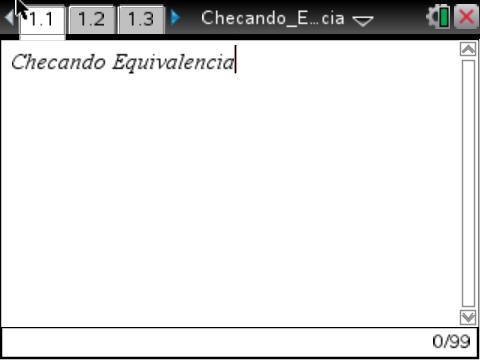 HabilidadesTecnológicas con la TI-Nspire™:•  Descargar un documento          TI-Nspire•  Abrir un documento•  Navegar por páginasTomar y arrastrar un punto  Sobre la LecciónCon esta actividad los alumnos investigar’an expresiones equivalentes.Como resultado, los alumnos podrán: Crear expresiones equivalentes. Checar que las expresiones que crean son equivalentes usando la calculadora TI-Nspire™. Sistema TI-Nspire™ Navigator™Utilice Captura de Pantalla para monitorear a los alumnosUtilice la Encuesta Rápida para revisar el aprendizajeTips Tecnológicos:•  Asegúrese que el tamaño de letra en su TI-Nspire esté en Medio. •  Puede ocultar la línea de entrada de función con/G.Materiales para la LecciónChecando_Equivalencia_Alumno.pdf Checando_Equivalencia_Alumno.doc Visite  www.mathinspired.compara recibir actualizaciones yvideos de tips.Puntos de Discusión y Posibles RespuestasAquí se encuentran algunas posibles respuestas a las preguntas en la actividad de Checando Equivalencia del Alumno.Parte 13.	¿Cuál es una manera de obtener  de ?Posible respuesta: 29/40 = (29*2)/ (40*2) = 58/804.	Encuentre otras dos fracciones equivalentes a 0.725 y pruebe el valor verdadero.Posible respuesta: 29/40 = 290/400; 29/40 = 145/200 Muchas respuestas son posibles5. Encuentre otras dos fracciones equivalentes y pruebe el valor de verdad en la calculadora. 0.875 2.8 (0.56  8.456)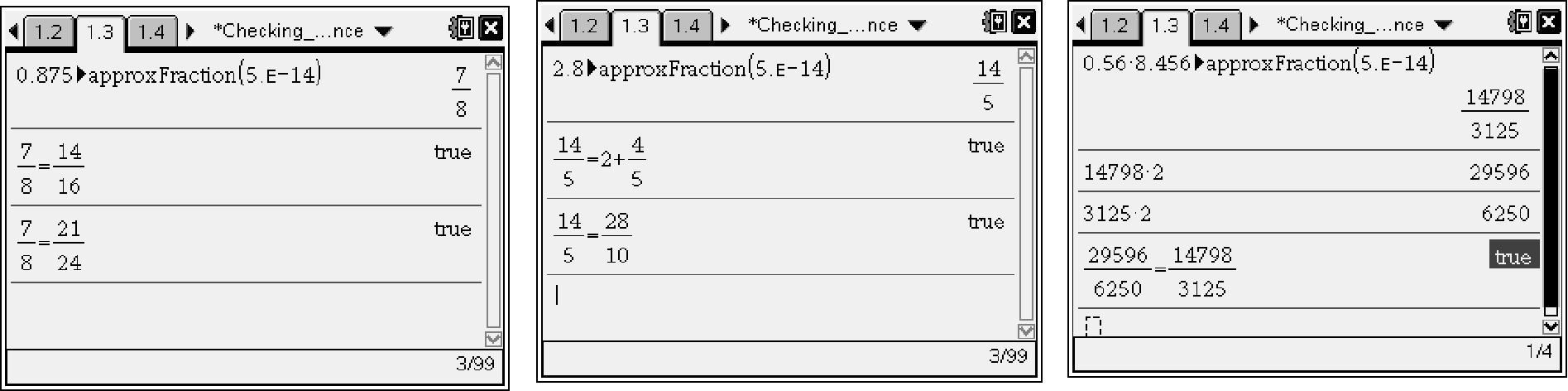 6. Realice las siguientes operaciones con fracciones, luego encuentre un decimal y una fracción equivalente a su resultado.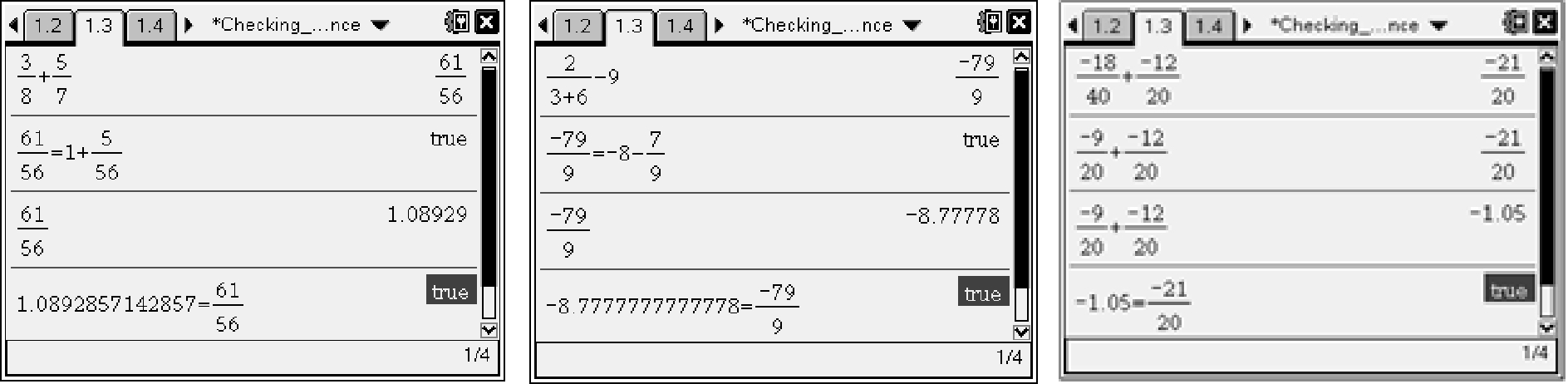 Oportunidad para TI-Nspire Navigator: Captura de PantallaVéase la Nota 1 al final de la lección.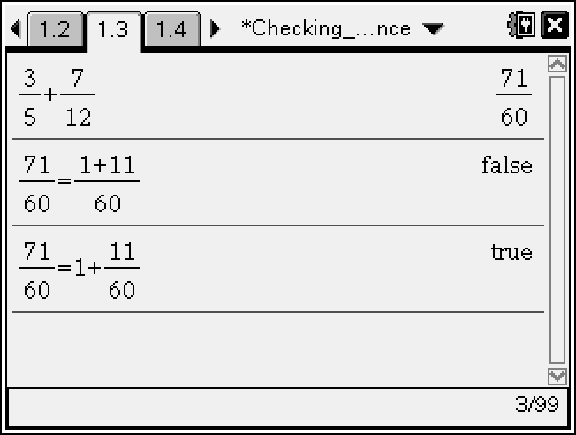 Miguel intentó encontrar una expresión equivalente a .Corrija su trabajo para que la equivalencia sea verdadera.Nota: Puede que a los alumnos se les dificulte escoger reescribir una fracción impropia como un número mixto. Muchos alumnos no saben que un número mixto de la forma 1 ½ tiene el valor de 1+1/2. Entonces, para corregir a Miguel, vea la pantalla a la derecha.Parte 24. Use la calculadora para revisar sus expresiones equivalentes. Se muestran a continuación algunas posibles respuestas.360	10890	36549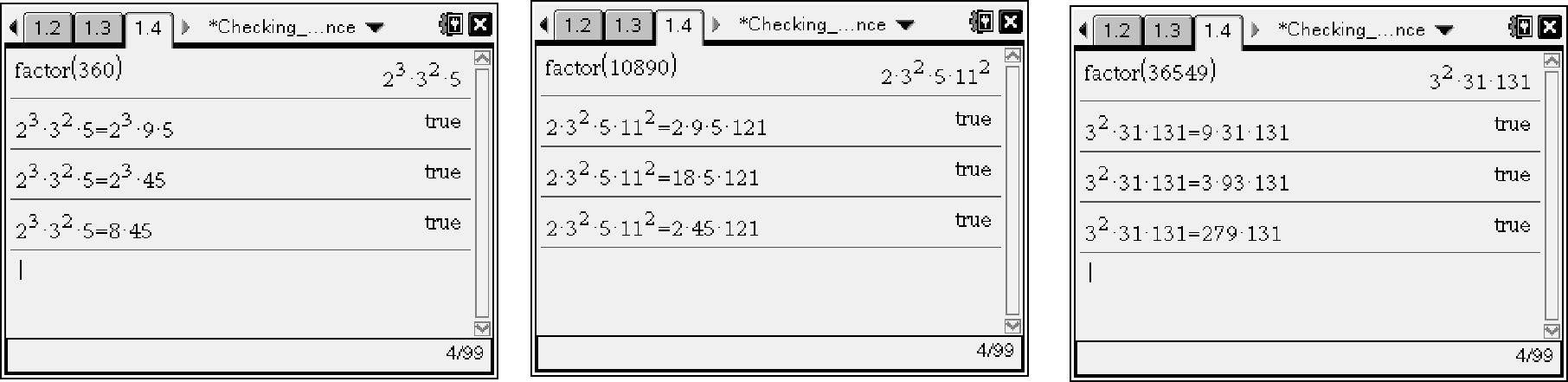 Parte 35.    Prediga el valor de las siguientes potencias. Cree una expresión equivalente y pruébela.a.  32 ________	b.  (3)2    ________	c.  (3)2    ________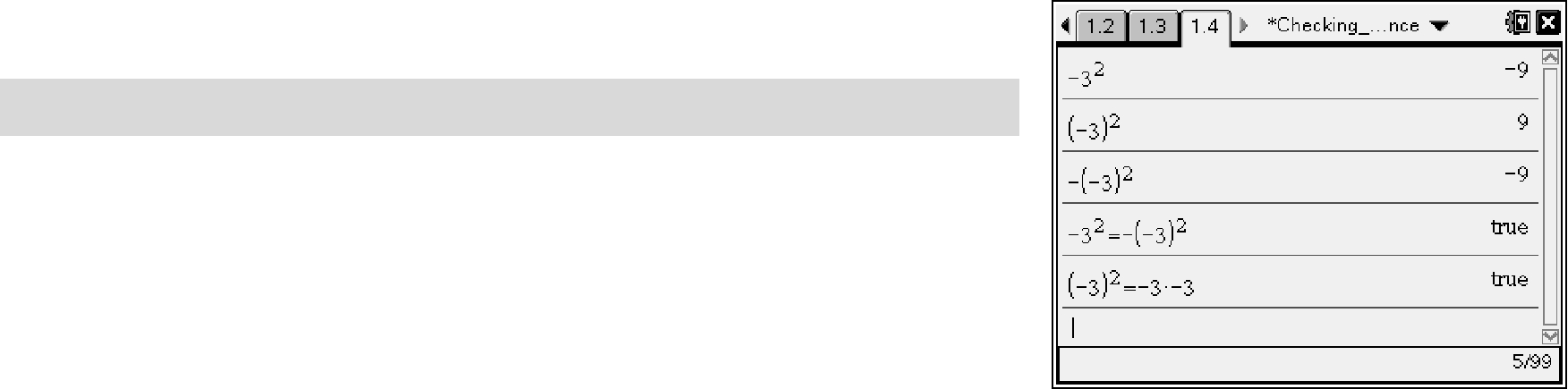 Tip para el Maestro: Es posible que le tenga que recordar alos alumnos que después de teclear un exponente, debenusar → (flecha derecha) para mover el cursor fuera del campo de exponentes.Nota: Para responder las preguntas 5, 6 y 7 correctamente, los alumnos necesitarán conocer las leyes de los exponentes, la propiedad distributiva y el orden de operaciones; de otro modo, la salida generada por la calculadora es el valor numérico, no escrita en forma exponencial.6. Simplifique cada uno de las siguientes potencias sin usar la calculadora. Deje el resultado en forma exponencial. Revise cada simplificación y reescríbala como otro estatuto verdadero.	510; 52)5	510 + 2(57) + 54	58, (53)(55) 	5-2, (56)(5-8)Parte 47.    ¿Se cumplen las siguientes igualdades? Si no, cambie la parte derecha de la ecuación para satisfacer la igualdad.Oportunidad para TI-Nspire Navigator: Encuesta RápidaVéase la Nota 2 al final de esta lección.En ResumenAl terminar la discusión, asegúrese de que los alumnos comprendan:El significado de equivalencia para fracciones, decimales y otras expresiones. Como usar la TI-Nspire para verificar si las expresiones son equivalentes. ValoraciónHaga que los alumnos escriban 2 fracciones equivalentes a 0.625. Posible respuesta: 5/8, 10/16 ¿Es 52  25? t. ¿Por qué o por qué no?Posible respuesta: Sí. 52  5(5), y el producto de dos números negativos siempre es positivo. TI-Nspire NavigatorNota 1Preguntas 1 y 2, Captura de Pantalla: Mientras los estudiantes responden las preguntas 1 y 2, tome capturas de Pantalla periódicamente para monitorear su progreso.Nota 2Fin de la actividad, Encuesta rápida: Use la característica Open Response Question Type para que los alumnos suban sus respuestas a las siguientes preguntas:1.    Simplifique:  62            Respuesta:  36Suba una fracción equivalente a 7/12Posible respuesta:  14/24; 36/21; 120/70.  Discuta respuestas correctas e incorrectas.***3522 91812 12 873  6 94020873  64020a.b. c. d. a. 4 + 3(6) = 7(6)b. 24 ÷ 6    2 = 24 ÷ 12c. – 3  c. – 3  36 – (–3)    54 = –3 (36 + 54)VerdaderoFalso; 24 ÷ 6    2 = 24 ÷ 3Falso– 3  36 – (–3)    54 = –3 (36 – 54)36 – (–3)    54 = –3 (36 – 54)